Fine dust sensor
The SDS011 sensor. this measures the fine dust particles PM10 and PM2,5 in the intake air.informationprice: less than 50 eurosIt uses a laser detector. The sensor is used in a number of projects and increasingly by citizens.how does the sensor workA small fan in the device draws in air.The intake air passes through a beam of light.A detector measures the scattering of light on the fine dust.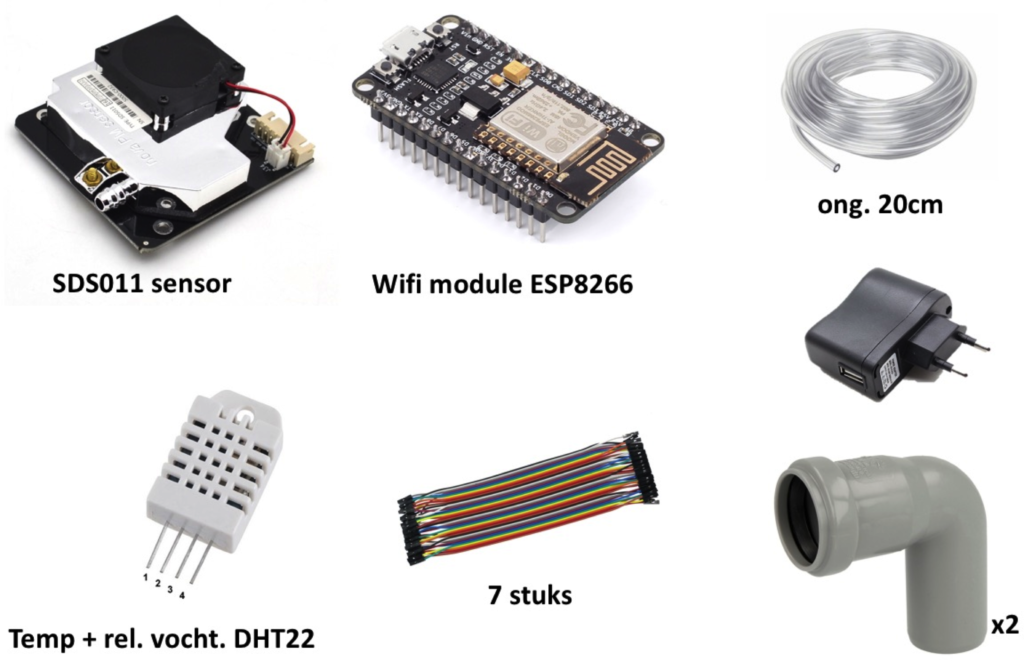 